Live births and deaths, January – June 2020– Preliminary data –In this statistical release, presented are the preliminary data on live births and deaths after the facts of births and deaths are entered into the register books. The data are presented by the months of registration, i.e. entering the data into the Registers in 2019 and 2020. Number of live births in the Republic of Serbia in the period January – June 2020 amounted to 29 314. Compared with the same period of the previous year, when total number of live births was 29 666, noted was the decrease in live births by 352, i.e. 1.2%. Number of deaths in the Republic of Serbia in the period January – June 2020 amounted to 51 569, and if related to the same period 2019, when it was 52 309, it recorded decrease by 740, or 1.4%. Table 1 Live births in the Republic of Serbia by month of registration in 2019 and 2020Table 2 Deaths in the Republic of Serbia by month of registration in 2019 and 2020Note: Preliminary results on live births and deaths in the period January – June 2019 and 2020 by regions can be found on the link as follows:https://www.stat.gov.rs/sr-latn/oblasti/stanovnistvo/eksel-tabele/Starting from 1998 the Statistical Office of the Republic of Serbia has not at disposal and may not provide available certain data relative to AP Kosovo and Metohia and therefore these data are not included in the coverage for the Republic of Serbia (total). Contact: gordana.bjelobrk@stat.gov.rs. phone: 011 2412-922 ext. 372Published and printed by: Statistical Office of the Republic of Serbia, Milana Rakica 5, Belgrade Phone: +381 11 2412922 ● Fax: +381 11 2411260 ● www.stat.gov.rsResponsible: Dr Miladin Kovačević, Director
Circulation: 20 • Issued monthly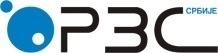 Statistical Office of the Republic of SerbiaISSN 0353-9555STATISTICAL RELEASESTATISTICAL RELEASESN41Number 204 • Year LXX, 24/07/2020Number 204 • Year LXX, 24/07/2020Population statisticsPopulation statisticsSERB204 SN41 240720MonthsMonthsMonthsMonthsMonthsMonthsMonthsMonthsMonthsMonthsMonthsMonthsJanuaryFebruaryMarchAprilMayJuneJulyAugustSeptemberOctoberNovemberDecember20194907484148514785546548176170571155216014504953532020515246654705464448905258Index2020/2019105,096,497,097,189,5109,2MonthsMonthsMonthsMonthsMonthsMonthsMonthsMonthsMonthsMonthsMonthsMonthsJanuaryFebruaryMarchAprilMayJuneJulyAugustSeptemberOctoberNovemberDecember20198672979389338256895077058322762074768441799288032020870691228189862586028325Index2020/2019100,493,191,7104,596,1108,0